	CONSELHO PERMANENTE DA	OEA/Ser.	ORGANIZAÇÃO DOS ESTADOS AMERICANOS	CP/CISC-1110/23		29 março 2023 	COMISSÃO SOBRE GESTÃO DE CÚPULAS	Original: inglês	INTERAMERICANAS E PARTICIPAÇÃO DA 	SOCIEDADE CIVIL NAS ATIVIDADES DA OEA PROJETO DE ORDEM DO DIA	Data:	Terça-feira, 4 de abril de 2023	Hora:	14h30 – 17h30	Local: 	Salão Rubén Darío [8º andar do Edifício da Secretaria-Geral (GSB) em 1889 F St., N.W., Washington, D.C.]		com possibilidade de participação virtualAprovação do projeto de ordem do dia (CP/CISC-1110/23)Apresentação de Enrique Roig, Assessor Principal do Subsecretário de Segurança Civil, Democracia e Direitos Humanos, do Departamento de Estado dos Estados Unidos, sobre “Iniciativa Vozes/Voces: Proteção, defesa e promoção do espaço cívico na América Central”Discurso de Pedro Vaca Villarreal, Relator Especial para a Liberdade de Expressão, da Comissão Interamericana de Direitos Humanos (CIDH) (confirmado)Discurso de Gustavo Amaya, Membro do Conselho de Coordenação da Rede da América Latina e do Caribe para a Democracia (REDLAD) e Diretor do Centro de Capacitação e Promoção da Democracia – Cecade (a confirmar)Apresentação, consideração e aprovação do projeto de Plano de Trabalho e Calendário de Reuniões da CISC para o primeiro semestre do mandato de 2023: CP/CISC-1109/23Observações dos Estados membrosApresentação pela Senhora Paulina Corominas, Coordenadora de Relações com a Sociedade Civil, e consideração pelos Estados membros das solicitações de organizações da sociedade civil para serem incluídas no registro de organizações da sociedade civil da OEALista de solicitações:CP/CISC- 1108/23: [Instituto Reúna/Brasil]CP/CISC- 1107/23: [Instituto Não Aceito Corrupção/Brasil]CP/CISC- 1106/23: [Casa Hermana/Argentina]CP/CISC- 1105/23: [Fundación Mujer y Futuro/Colômbia]CP/CISC- 1104/23: [Fundación Retorno a la Libertad/Colômbia]CP/CISC- 1103/23: [Asociación Pasión y Vida/Colômbia]CP/CISC- 1102/23: [Fundación Telefónica de Uruguay]CP/CISC- 1101/23: [Católicas por el Derecho a Decidir - Bolívia]CP/CISC- 1100/23: [Instituto Latinoamericano para la Paz y la Ciudadanía – ILAPyC/Argentina]CP/CISC- 1099/23: [Fundación Ruah A.C./México]CP/CISC- 1098/23: [FUNDACIÓN SERVICIOS PARA UN DESARROLLO ALTERNATIVO DEL SUR, SENDAS/Equador] [FUNDACIÓN INSTITUTO PARA EL DESARROLLO SOSTENIBLE DE LA MUJER LENCA DE HONDURAS (IDESMULH)] CP/CISC- 1096 /23: [Consejo Regional Indígena y Popular de X'pujil, S.C./México]CP/CISC- 1095/23: [Asociación Civil, Agencia Latinoamericana y Caribeña de Comunicación (ALC Noticias)/Argentina]CP/CISC- 1094/23:  [FUNDACIÓN COLEGIO DE ECONOMISTAS DE SANTA CRUZ – CESC/Bolívia]CP/CISC- 1093/23: [Asociación Cristiana Panameña para el Desarrollo Educativo (ACRIPADE)]CP/CISC- 1092/23: [Organización Mujeres en Superación/Guatemala]CP/CISC- 1091/23: [Asociación Ciudadana ACCEDER/Costa Rica]CP/CISC- 1090/23: [Fundación Telefónica del Perú (FTP)]CP/CISC- 1089/23: [Fundación Telefónica Chile]CP/CISC-1088/23: [Refuge of Women of Haiti (Ref-Haiti)] [Conectas Direitos Humanos (Conectas)/Brasil]CP/CISC-1086/23: [FUNDACIÓN DERECHO Y FORMACIÓN TEJIDO HUMANO/Colômbia]CP/CISC- 1085/23: [ASOCIACIÓN DE MUJERES AFROCOLOMBIANAS DESPLAZADAS EN RESISTENCIA - LA COMADRE/Colômbia]CP/CISC- 1084/23: [Ordre Suprême des Ancêtres (OSA)/República do Benim]CP/CISC-1083/23: [Fundación Mexicana René Mey A.C.]CP/CISC- 1082 /23: [Asociación de Trabajadoras del Hogar a Domicilio y de Maquila (ATRAHDOM)/Guatemala] CP/CISC- 1081/23: [CEDAW Committee of Trinidad and Tobago (CCoTT)]CP/CISC- 1080 /23: [NGO Migrantes por el Maule/Chile]CP/CISC- 1079 /23:  [Base Educativa y Comunitaria de Apoyo (BECA)/Paraguai]CP/CISC- 1078/23: [Corporación FEMM/Colômbia]CP/CISC- 1076/23: [FUNDACIÓN GABRIEL LEWIS/Panamá]CP/CISC- 1075/23: [ASSOCIAÇÃO JADIR DE TAEKWONDO/Brasil]CP/CISC- 1074/22: [CRIME STOPPERS FOUNDATION/Panamá]CP/CISC- 1073/23: [SARAKI FOUNDATION/Paraguai]Observações dos Estados membrosRelatório da Senhora Paulina Corominas, Coordenadora de Relações com a Sociedade Civil sobre o registro de organizações da sociedade civil na OEA e as atividades para promover a participação da sociedade civil e de outros atores sociais na OEADocumento de referência: CP/CISC-1077/22Observações dos Estados membrosConsideração do documento CP/CAJP-3715/23: Reunião extraordinária do Conselho Permanente sobre “Boas práticas e recomendações para o fortalecimento do diálogo parlamentar interamericano” - Nota diplomática, Nota conceitual e Projeto de agenda em conformidade com o mandato constante da AG/RES. 2989 (LII-O/22), “Fortalecimento da democracia”, seção ix, “Promoção do engajamento parlamentar interamericano”, parágrafo resolutivo 3 (apresentado pela Missão Permanente dos Estados Unidos em seu nome e no das delegações de Canadá, Guiana, Paraguai e Trinidad e Tobago)Encaminhado pela CAJPObservações dos Estados membrosOutros assuntos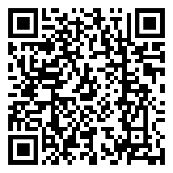 